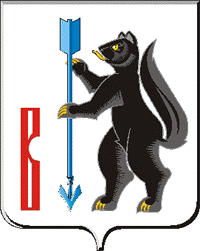 РОССИЙСКАЯ ФЕДЕРАЦИЯСВЕРДЛОВСКАЯ ОБЛАСТЬДУМА ГОРОДСКОГО ОКРУГА ВЕРХОТУРСКИЙРЕШЕНИЕот «03» октября  2019 года  №15г. ВерхотурьеО делегировании представителя Думы городского округа Верхотурский в состав Совета представительных органов муниципальных образований Свердловской  областиРуководствуясь Уставом городского округа Верхотурский, Дума городского округа ВерхотурскийРЕШИЛА:1. Делегировать для работы в составе Совета представительных органов муниципальных образований Свердловской области председателя Думы городского округа Верхотурский – Комарницкого Игоря Анатольевича2. Направить настоящее Решение в Законодательное Собрание Свердловской области.3. Настоящее Решение вступает в силу со дня его подписания.4. Опубликовать настоящее Решение в информационном бюллетене «Верхотурская неделя» и разместить на официальном сайте городского округа Верхотурский.5. Контроль за исполнением настоящего решения возложить на председателя Думы городского округа Верхотурский.Председатель ДумыВерхотурского городского округа                                          И.А.Комарницкий